Приложение № 4к конкурсной документации, утвержденной Постановлением Администрациигородского поселения «Город Советская Гавань»Советско-Гаванского муниципального районаХабаровского края                                                                                                                                       от 20.04.2016 № 461КРИТЕРИИ КОНКУРСА И ИХ ПАРАМЕТРЫВ качестве критериев конкурса устанавливаются: 1) плановый размер расходов на создание и реконструкцию объекта концессионного соглашения, которые предполагается осуществить Концессионером, на каждый год срока действия концессионного соглашения;2) объем расходов, финансируемых за счет средств Концедента, на использование (эксплуатацию) объекта концессионного соглашения на каждый год срока действия концессионного соглашения;3) сведения о ценах, значениях и параметрах, предоставляемые комитетом по ценам и тарифам Правительства Хабаровского края для проведения конкурса на право заключения концессионного соглашения на объекты водоотведения городского поселения «Город Советская Гавань».Параметры критериев конкурса: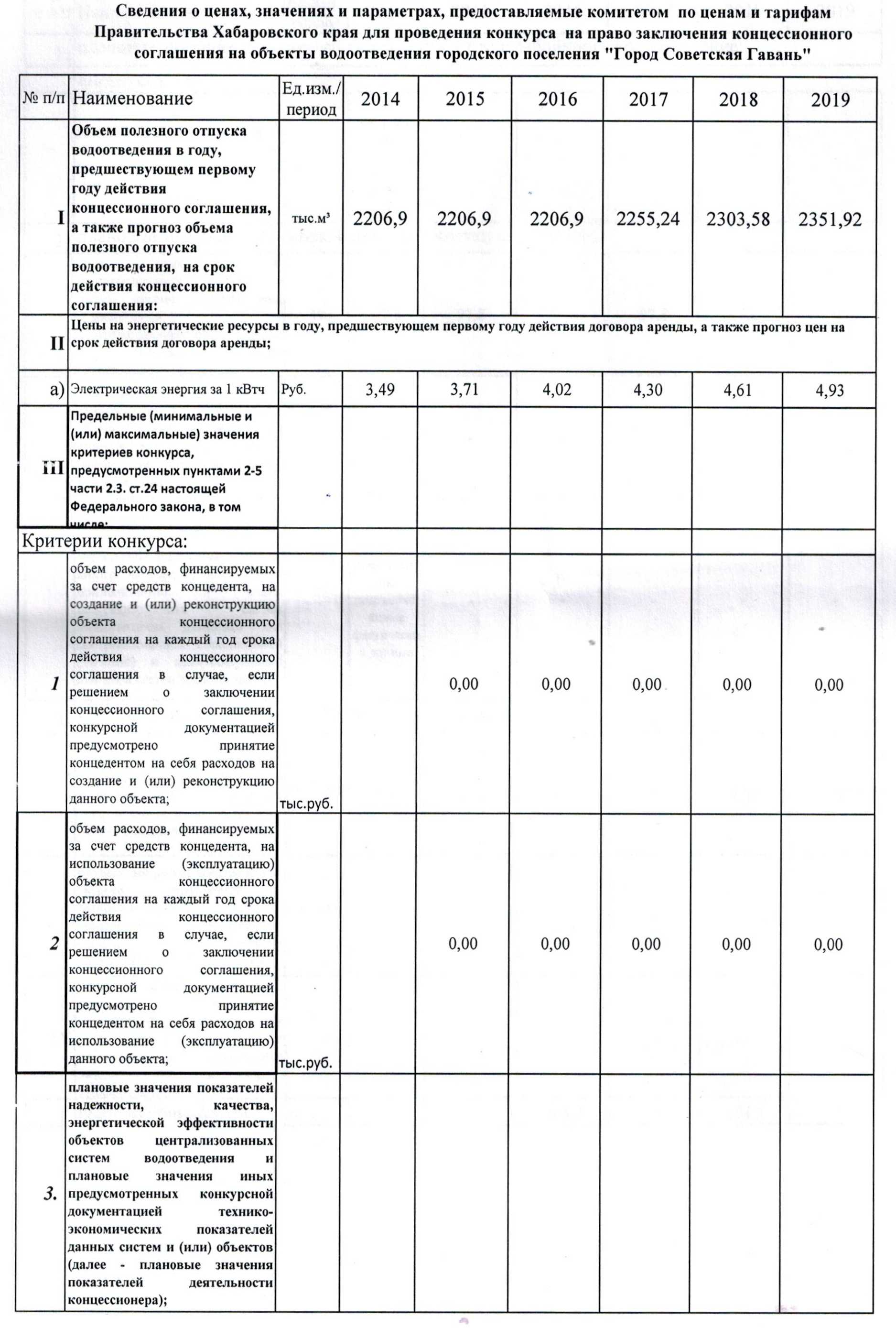 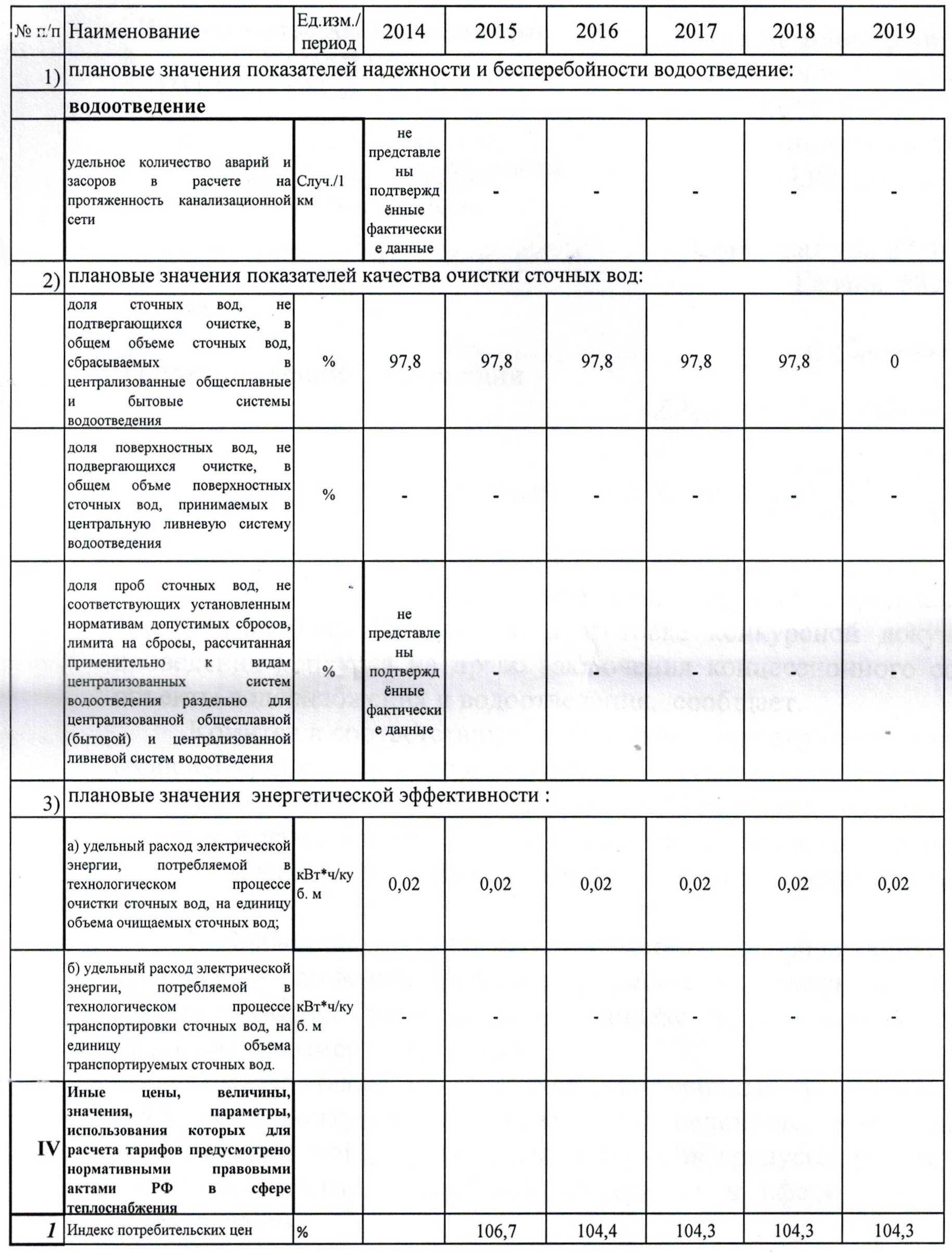 Заместитель Главы Администрации по вопросам городского хозяйства 	               ______________           Д.Э. Чайка№п/пКритерий конкурсаПредельное значение критерия1.Плановый размер расходов на создание и реконструкцию объекта концессионного соглашения, которые предполагается осуществить концессионером, на каждый год срока действия концессионного соглашения, руб. с НДС:Плановый размер расходов на создание и реконструкцию объекта концессионного соглашения, которые предполагается осуществить концессионером, на каждый год срока действия концессионного соглашения, руб. с НДС:1.1в т.ч. 2016 год570,01.2в т.ч. 2017 год14 055,01.3в т.ч. 2018 год14 055,01.4в т.ч. 2019 год6 105,01.5в т.ч. 2020 год0,01.6в т.ч. 2021 год0,01.7в т.ч. 2022 год0,01.8в т.ч. 2023 год0,01.9в т.ч. 2024 год0,01.10в т.ч. 2025 год0,01.11в т.ч. 2026 год0,01.12в т.ч. 2027 год0,01.13в т.ч. 2028 год0,01.14в т.ч. 2029 год0,01.15в т.ч. 2030 год0,01.16в т.ч. 2031 год0,01.17в т.ч. 2032 год0,01.18в т.ч. 2033 год0,01.19в т.ч. 2034 год0,01.20в т.ч. 2035 год0,0ВСЕГОВСЕГО34 785,02.Объем расходов, финансируемых за счет средств концедента, на использование (эксплуатацию) объекта концессионного соглашения на каждый год срока действия концессионного соглашения, руб. с НДС:Объем расходов, финансируемых за счет средств концедента, на использование (эксплуатацию) объекта концессионного соглашения на каждый год срока действия концессионного соглашения, руб. с НДС:2.1в т.ч. 2016 год02.2в т.ч. 2017 год02.3в т.ч. 2018 год02.4в т.ч. 2019 год02.5в т.ч. 2020 год02.6в т.ч. 2021 год02.7в т.ч. 2022 год02.8в т.ч. 2023 год02.9в т.ч. 2024 год02.10в т.ч. 2025 год02.11в т.ч. 2026 год02.12в т.ч. 2027 год02.13в т.ч. 2028 год02.14в т.ч. 2029 год02.15в т.ч. 2030 год02.16в т.ч. 2031 год02.17в т.ч. 2032 год02.18в т.ч. 2033 год02.19в т.ч. 2034 год02.20в т.ч. 2035 год0ВСЕГОВСЕГО0